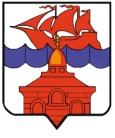           РОССИЙСКАЯ ФЕДЕРАЦИЯ             КРАСНОЯРСКИЙ КРАЙТАЙМЫРСКИЙ ДОЛГАНО-НЕНЕЦКИЙ МУНИЦИПАЛЬНЫЙ РАЙОНАДМИНИСТРАЦИЯ СЕЛЬСКОГО ПОСЕЛЕНИЯ ХАТАНГАПОСТАНОВЛЕНИЕ 06.11.2015.                                                                                                                       № 146 - П  О поощрении Благодарственным письмом Руководителя администрации сельского поселения ХатангаЗа достижение высоких показателей в работе и  в связи с празднованием Дня Сбербанка,ПОСТАНОВЛЯЮ:Поощрить Благодарственным письмом Руководителя администрации сельского поселения Хатанга и ценным подарком:- Попову Кристину Витальевну, старшего менеджера по обслуживанию дополнительного офиса № 9031/0714 Норильского отделения Головного отделения по Красноярскому краю Публичного акционерного общества «Сбербанк России».Контроль за исполнением настоящего Постановления возложить на заместителя Руководителя администрации СП Хатанга Попову О.В.Руководитель администрациисельского поселения Хатанга                                                                                 Н.А. Клыгина